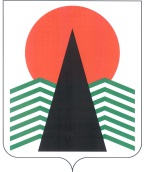 АДМИНИСТРАЦИЯ  НЕФТЕЮГАНСКОГО  РАЙОНАпостановлениег.НефтеюганскОб утверждении программы профилактики нарушений земельного законодательства на 2018 годВ соответствии со ст.8.2 Федерального закона от 26.12.2008 № 294-ФЗ 
«О защите прав юридических лиц и индивидуальных предпринимателей 
при осуществлении государственного контроля (надзора) и муниципального контроля», Уставом муниципального образования Нефтеюганский район 
п о с т а н о в л я ю:Утвердить Программу профилактики нарушений земельного законодательства на 2018 год согласно приложению.Настоящее постановление подлежит размещению на официальном сайте органов местного самоуправления Нефтеюганского района.Контроль за выполнением постановления возложить на директора 
департамента имущественных отношений – заместителя главы Нефтеюганского 
района Ю.Ю.Копыльца.Глава района							Г.В.ЛапковскаяПриложение к постановлению администрации Нефтеюганского районаот 23.03.2018 № 402-паПРОГРАММА профилактики нарушений земельного законодательства на 2018 год 
(далее – программа)Настоящая программа разработана в целях организации проведения администрацией Нефтеюганского района профилактики нарушений требований земельного законодательства, установленных Федеральным законом от 26.12.2008 
№ 294-ФЗ «О защите прав юридических лиц и индивидуальных предпринимателей при осуществлении государственного контроля (надзора) и муниципального контроля» и иными нормативными правовыми актами Российской Федерации.Профилактика нарушений обязательных требований земельного законодательства проводится в рамках осуществления муниципального земельного контроля.Целями программы являются:предупреждение нарушений, подконтрольными субъектами требований земельного законодательства, включая устранение причин, факторов и условий, способствующих возможному нарушению обязательных требований;создание мотивации к добросовестному поведению подконтрольных субъектов;снижение уровня ущерба охраняемым законом ценностям.Задачами программы являются:укрепление системы профилактики нарушений обязательных требований путем активизации профилактической деятельности;выявление причин, факторов и условий, способствующих нарушениям требований земельного законодательства;повышение правосознания и правовой культуры подконтрольных субъектов.Ожидаемый результат: снижение количества выявленных в 2018 году нарушений требований земельного законодательства.План-график профилактических мероприятий:23.03.2018№ 402-па№ 402-па№ п/пНаименование мероприятияОтветственныйисполнительСрок исполнения1.Размещение на официальном сайте органов местного самоуправления Нефтеюганского района перечней нормативных правовых актов или их отдельных частей содержащих обязательные требования, оценка соблюдения которых является предметом муниципального контроля, а также текстов соответствующих нормативных правовых актовзаместитель председателя комитета по земельным ресурсам департамента градостроительства 
и землепользования администрации Нефтеюганского района постоянно2.Информирование юридических лиц, индивидуальных предпринимателей 
о планируемых и проведенных проверках путем размещения информации в Федеральной государственной информационной системе «Единый реестр проверок»заместитель председателя комитета по земельным ресурсам департамента градостроительства 
и землепользования администрации Нефтеюганского районапостоянно3.Обеспечение не реже одного раза в год обобщения практики осуществления муниципального контроля и размещение на официальном сайте органов местного самоуправления Нефтеюганского района соответствующих обобщений, в том числе 
с указанием наиболее часто встречающихся случаев нарушений обязательных требований 
с рекомендациями в отношении мер, которые должны приниматься юридическими лицами, индивидуальными предпринимателями в целях недопущения таких нарушенийзаместитель председателя комитета по земельным ресурсам департамента градостроительства 
и землепользования администрации Нефтеюганского районане реже одного раза в год4.Размещение на официальном сайте органов местного самоуправления Нефтеюганского района информации о результатах осуществления муниципального земельного контролязаместитель председателя комитета по земельным ресурсам департамента градостроительства 
и землепользования администрации Нефтеюганского районаянварь 2019 года5.Выдача предостережений о недопустимости нарушения обязательных требований земельного законодательства в соответствии с частями 5-7 статьи 8.2 Федерального закона от 26 декабря 
2008 года № 294-ФЗ «О защите прав юридических лиц и индивидуальных предпринимателей при осуществлении государственного контроля (надзора) и муниципального контроля»заместитель председателя комитета по земельным ресурсам департамента градостроительства 
и землепользования администрации Нефтеюганского районане позднее 30 дней со дня получения сведений о готовящихся нарушениях или о признаках нарушений обязательных требований6.Осуществление информирования юридических лиц, индивидуальных предпринимателей 
по вопросам соблюдения обязательных требований, в том числе посредством разработки 
и опубликования руководств по соблюдению обязательных требований, разъяснительной работы в средствах массовой информации и иными способами, а в случае изменения обязательных требований подготовка и распространение комментариев о содержании новых нормативных правовых актов, устанавливающих обязательные требования, внесенных изменениях в действующие акты, сроках и порядке вступления их в действиезаместитель председателя комитета по земельным ресурсам департамента градостроительства 
и землепользования администрации Нефтеюганского районапостоянно